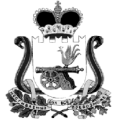 ОТДЕЛ ОБРАЗОВАНИЯ АДМИНИСТРАЦИИ МУНИЦИПАЛЬНОГО ОБРАЗОВАНИЯ «КАРДЫМОВСКИЙ РАЙОН» СМОЛЕНСКОЙ ОБЛАСТИП Р И К А ЗО внесении изменений в приказ Отдела образования Администрации муниципального образования «Кардымовский район» Смоленской области от 03.03.2020 № 0029-п/обр «Об организации и проведении Всероссийских проверочных работ в общеобразовательных организациях муниципального образования «Кардымовский район» Смоленской области в 2020 году»На основании приказа Федеральной службы по надзору в сфере образования и науки от 17.03.2020 № 313 «О внесении изменений в приказ Федеральной службы по надзору в сфере образования и науки от 27.12.2019 № 1746 «О проведении Федеральной службой по надзору в сфере образования и науки мониторинга качества подготовки обучающихся общеобразовательных организаций в форме всероссийских проверочных работ  в 2020 году», в связи с угрозой распространения новой коронавирусной инфекции (2019-nCoV), а также в целях обеспечения безопасных условий обучения и воспитания обучающихсяп р и к а з ы в а ю:Общеобразовательным учреждениям, подведомственным Отделу образования Администрации муниципального образования «Кардымовский район» Смоленской области (далее – Отдел образования):-  самостоятельно определить и утвердить приказом график проведения ВПР в 4, 5, 6, 7 классах в соответствии с планом-графиком, утвержденным приказом Федеральной службы по надзору в сфере образования и науки от 17.03.2020 № 313, с учетом срока окончания проведения мониторинга 25.05.2020 года;- организовать проведение ВПР в 8-х классах в режиме апробации в соответствии с планом-графиком, утвержденным приказом Федеральной службы по надзору в сфере образования и науки от 17.03.2020 № 313;- организовать проведение разъяснительной работы с педагогами, обучающимися, родителями (законными представителями) по вопросам изменения сроков проведения ВПР;- обеспечить своевременное внесение информации в личные кабинеты на портале ФИС ОКО (до 25.05.2020 года);- предоставить до 27.03.2020 года в Отдел образования муниципальному координатору ВПР Киселевой Е.Г. графики проведения ВПР в 4, 5, 6, 7 классах, а также в 8-х классах в режиме апробации, с учетом изменений, утвержденных приказом Федеральной службы по надзору в сфере образования и науки от 17.03.2020 № 313.2. Киселевой Е.Г., муниципальному координатору ВПР, главному специалисту Отдела образования:- обеспечить проведение ВПР в общеобразовательных учреждениях в строгом соответствии с Порядком организации и проведения ВПР в муниципальном образовании «Кардымовский район» Смоленской области и измененным графиком проведения ВПР в 2020 году.3. Контроль исполнения данного приказа  оставляю за собой.27.03.2020№ 0040-п/обрНачальник Отдела образования Администрации муниципального образования «Кардымовский район» Смоленской областиС.В. Федорова